令和●年　月　日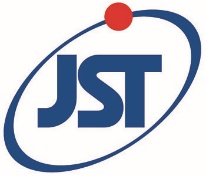 科学技術振興機構（ＪＳＴ）
Tel：03-5214-8404（広報課）共同発表先機関名Tel：**-****-****（担当部署）メインタイトル内容が一目で分かり、インパクトのあるタイトルを。例）○○の仕組みを解明、○○を発見～サブタイトル～専門用語をなるべく使わず何に役立つのかをサブタイトルに。ポイント研究の意義や背景など（過去）今回の成果の一番のポイント（現在）応用面や今後の展開など（未来）２ページ目以降は詳細説明を記載してください。背景、内容、展開を、概要を補足する形で書き分けてください。概要と同じ文章にならないようにお願いします。＜研究の背景と経緯＞研究背景は、何のために研究したか、研究目的が分かるように記載してください。研究開発成果と、社会生活や産業界などとの関係研究を行う必然性、従来の研究状況、今までの問題点など背景はあくまでも本研究前に分かっていたこと・予想を書き、研究内容や今後の展開は書かないでください（きちんと分けて記載してください）。＜研究の内容＞研究内容は、誰が、なにを、どういう方法で、どうした（５Ｗ１Ｈ）について記載してください。発見した事実や開発した製品・手法など成果を具体的にまとめる。複数にわたるときは、箇条書きも活用してください。成果の水準として、世界最高、世界初など、一般的に分かりやすい表現を工夫。改良研究では、性能・効率アップを数値で示してください。ただし、「世界最高」「世界初」等と謳う場合には先行研究からの進歩に対して誇大な表現となっていないか、誤解を与える表現となっていないかについては慎重にご検討ください。これまで発見・開発できなかった理由。それを可能にした研究開発の準備作業、研究開発に採用した実験・測定機器、実験・測定手法など。独自の工夫をした場合は、そちらにニュースバリューがあるケースも考えられるので、その内容を明記してください。＜今後の展開＞効果について、今後どのような効果が得られるのかを具体的に説明してください。将来の展開を説明できる場合は、誇大広告にならない範囲で可能性を示してください。＜参考図＞図にはキャプションをつけ、数行の説明文をつけてください。オリジナル図表のキャプションや縦軸横軸が英語で書かれている場合は、日本語に直してください。写真説明などもポイントに矢印や吹き出しを入れるなど工夫願います。論文への掲載の有無にとらわれず、研究の基本的な図面や、研究の意義や背景を示すような図を入れるなどすると効果的です。論文に掲載した図などは、雑誌社に著作権がある場合がありますのでご留意ください。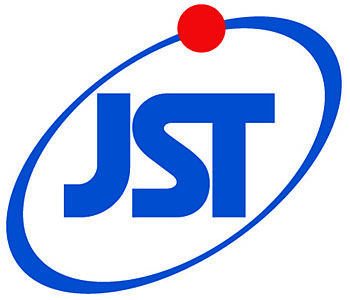 図１　＊＊＊＊＊＊＊＊＊＊＊＊＊＊＊＊＊＊＊＊＊＊＊＊＊＊＊＊＊＊＊＊＊＊＊＊＊＊＊＊＊＊＊＊＊＊＊＊＊＊＊＊＜用語解説＞注１）＊＊＊＊＊＊＊注２）＊＊＊＊＊＊＊・専門用語には用語解説をつけてください。・何度もでてくるような単語、キーワードとなる単語を専門用語として解説してください。・用語解説は１０個前後で済むように、頻度の少ない専門用語は他の言葉で言い換えたり、本文中で説明してください。＜論文タイトル＞“英語タイトル　　　　　　　　　　　　　　　　　　　　”（日本語タイトル　　　　　　　　　　　　　　　　　　　）doi：10.xxxx /xx.xxxx＜お問い合わせ先＞＜研究に関すること＞研究者氏名（フリガナ）ＸＸ大学 ＸＸＸＸＸＸＸＸＸＸ　最後に役職名（教授、准教授など）〒 住所Tel：　Fax：E-mail：原則リード（冒頭）に名前を挙げた方。発表日以降、記者からの取材に対応できる連絡先を記載してください。＜ＪＳＴの事業に関すること＞調査役氏名（フリガナ）科学技術振興機構 戦略研究推進部 ●●グループ〒102-0076 東京都千代田区五番町７　Ｋ’s五番町Tel：03-6380-9130　Fax：03-3222-2066E-mail：act-x@jst.go.jp＜報道担当＞共同発表先が希望する場合のみ明記します。ＪＳＴ 戦略的創造研究推進事業において、＜所属機関＞の＜研究者＞今回の研究成果に最も貢献した代表者、原則１名らは、・・・・・・・・・・を開発しました。などの結論を簡潔に記入してください。注釈を必要とする専門用語はできるだけ使わないでください。［第１段落目］従来は・・・・で、・・・・注１）の開発が望まれていました。などの研究の意義や背景を記入ください。［第２段落目］本研究グループは、・・・・をどのようにして、・・・・注２）ということを明らかにしました。などの発表内容を記入ください。［第３段落目］・・・・・・・のような治療に役立つことが期待されます。などの応用面や今後の展開や課題を記入ください。［第４段落目］囲みを読めば内容が概ね理解できるくらいにポイントを絞ってください。「です。ます。」調で作成してください。本研究は、＜所属機関＞の＜研究者＞と共同で行いました　or　の協力を得て行いました＞。冒頭の研究グループに属さない共同研究者や協力者は適宜ここに一行挿入してください。本研究成果は、２０●●年　　月　　日（英国時間または米国東部時間）発行の◇◇科学誌「　　　」に掲載されます。冊子版はこちら。本研究成果は、２０●●年　　月　　日（英国時間または米国東部時間）に◇◇科学誌「　　　」のオンライン版で公開されます。オンライン版はこちら。